 August 31, 2017A-8919468A-2016-2582108MOVING AHEAD SERVICES  LLC35160 TOPPS INDUSTRIAL PARKWAY  SUITE 6WILLOUGHBY  OH  44094Re:   Application of Moving Ahead Services, LLC, 201 Penn Center Blvd., Suite 400, Pittsburgh, Allegheny County, PA 15235.  Telephone (412) 452-1222.To whom it may concern:		By Secretarial Letter dated August 1, 2017, the Commission dismissed the application of Moving Ahead Services, LLC at Case Docket No. A-2016-2582108, for failure to provide evidence of bodily injury property damage liability insurance and evidence of cargo insurance.            		This Commission has the power to rescind a Secretarial letter in light of newly discovered evidence or a change of circumstances which justify reconsideration.  It has come to our attention that the insurance agent was at fault.  Therefore, the August 1, 2017 dismissal of the application is hereby rescinded.  		Moving Ahead Services, LLC has now complied with all of the requirements.  Enclosed, is the CERTIFICATE OF PUBLIC CONVENIENCE evidencing the Commission's approval of the following right to operate: To transport, as a common carrier, by motor vehicle, household goods in use between points in Pennsylvania.  		The number on the Certificate, which is also the first A# at the top of this page, is the PA P.U.C. No. which should be used for identification markings on the vehicles.		If you have not previously submitted a copy of a current satisfactory safety rating from the U.S. Department of Transportation or another state with safety regulations comparable to Pennsylvania, you must demonstrate safety fitness by completing a Safety Fitness Review which will be scheduled by a PUC enforcement officer within 180 days of the date your certificate of public convenience is issued/entered.  Failure to submit to the Safety Fitness Review will result in the cancellation of your certificate.  An overview of the safety regulations for carriers of people, property, and household goods between points in Pennsylvania can be found on the PUC’s Website:  www.puc.pa.gov/general/onlineforms/pdf/safety_fitness_compliance.pdf		A Certificate holder is advised to become familiar with the requirements of 52 Pa. Code. Failure to comply with all applicable requirements may subject the carrier to penalties, including fines suspension of operating rights or cancellation of authority. Title 52 of the Pennsylvania Code may be accessed on the World Wide Web at www.pacode.com.		The applicant is hereby advised of its obligation to familiarize itself with the requirements of 52 Pa. Code as applicable to the operation of a common carrier as authorized by this Secretarial Letter.  Applicant is further advised that failure to comply with all applicable requirements may subject the carrier to penalties, including fines, suspension of operating rights or cancellation of his authority. Title 52 of the Pennsylvania Code is available online at www.pacode.com.Any PUC motor carrier which needs to submit a change of address to the Public Utility Commission, can obtain the Change of Address form from the PUC Website:  http://www.puc.state.pa.us/general/onlineforms.aspx, then select:  Filing&Resources - Online Forms – Motor Carrier Forms.		Kindly attach the enclosures to the compliance letter previously issued and mailed to you.							Very truly yours,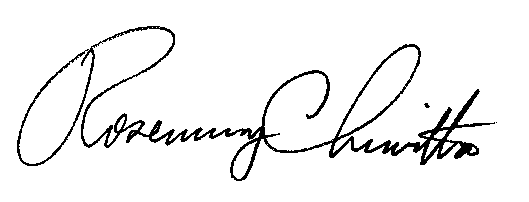 							Rosemary Chiavetta							SecretaryContact:  Insurance   (717-787-1227)	  Safety         (717-772-2254)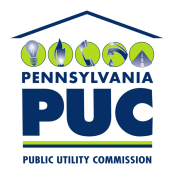 COMMONWEALTH OF PENNSYLVANIAPENNSYLVANIA PUBLIC UTILITY COMMISSIONP.O. BOX 3265, HARRISBURG, PA 17105-3265IN REPLY PLEASE REFER TO OUR FILE